Корректировка программы на период обучения с применением дистанционных образовательных технологийКласс: 2 «А»Ф.И.О. учителя: Маркова Н.Б.Корректировка программы на период обучения с применением дистанционных образовательных технологийКласс: 2 «А»Ф.И.О. учителя: Маркова Н.Б.Корректировка программы на период обучения с применением дистанционных образовательных технологийКласс: 2 «А»Ф.И.О. учителя: Маркова Н.Б.Корректировка программы на период обучения с применением дистанционных образовательных технологийКласс: 2 «А»Ф.И.О. учителя: Маркова Н.Б.Приложение №1. Русский язык. Проверочная работа.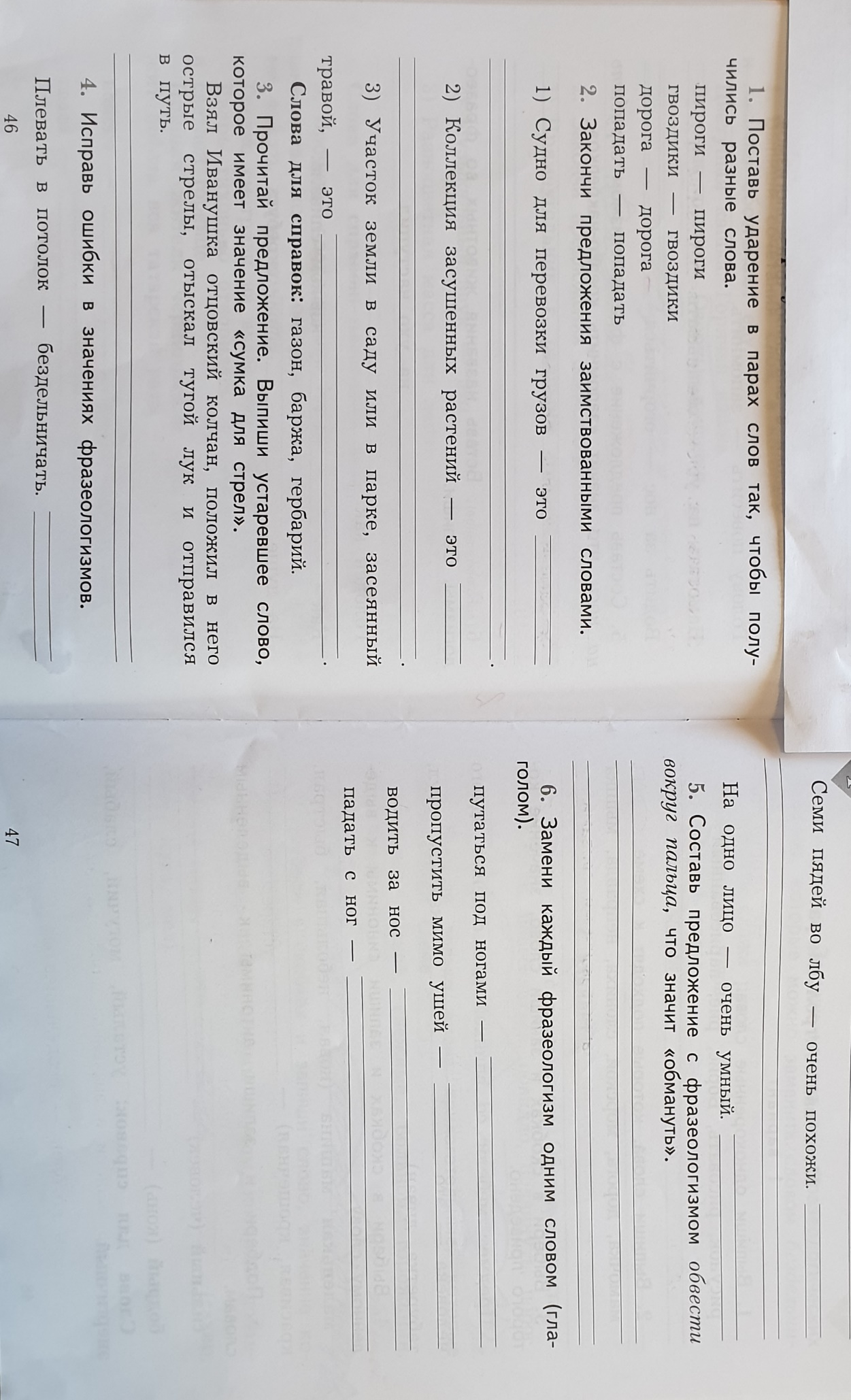 Приложение №2. Русский язык. Контрольная работа.---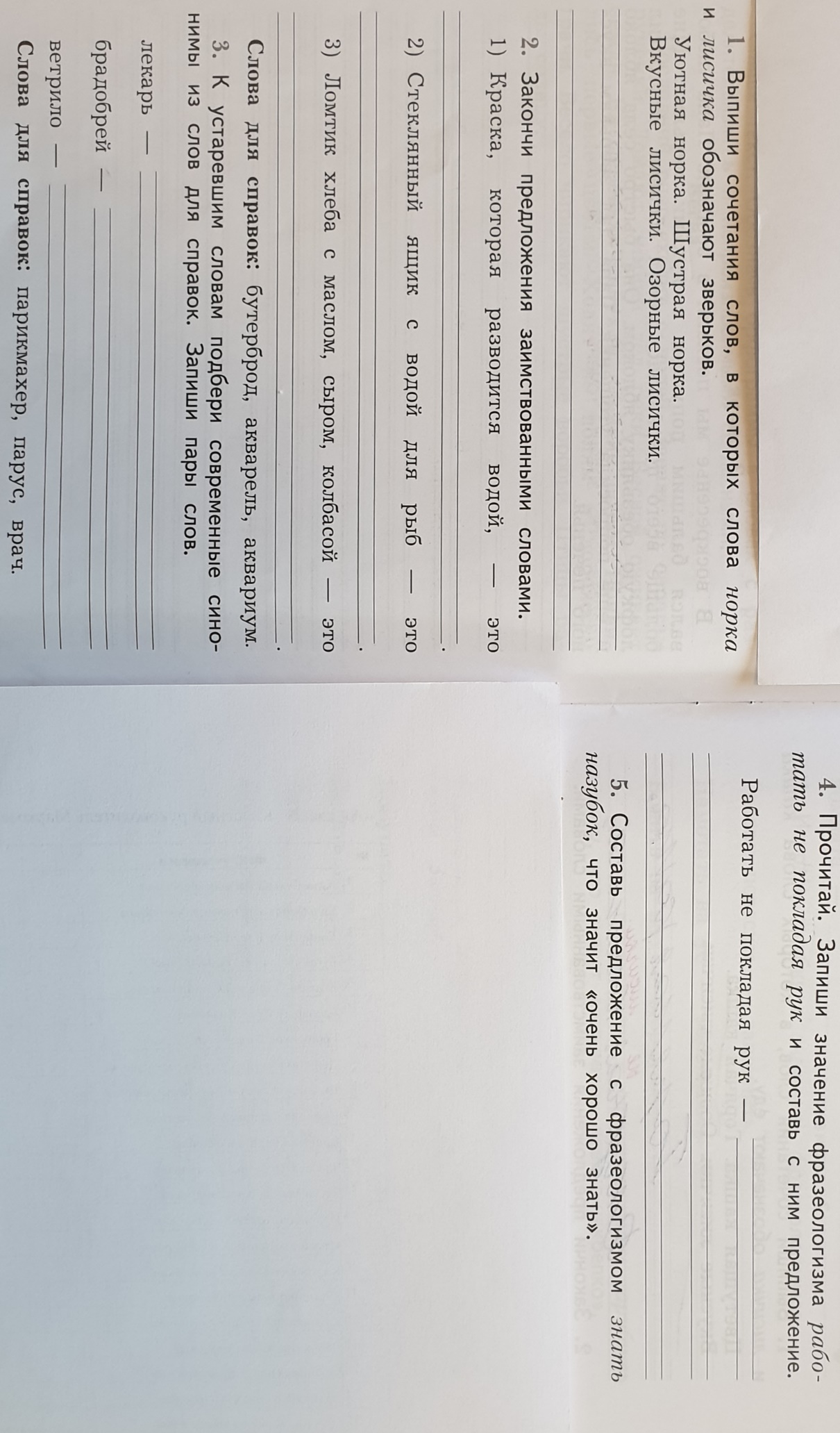 ДатаТема урокаФорма проведенияЗадания с указанием образовательного ресурсаФорма предоставления результатаДата, время предоставления результатаТекущая аттестация,оценивание27.04.2020Русский язык «Развитие речи. Составляем текст по плану.Дистанционный урокCайт: Российская электронная школа2 класс, урок 9учебник с.114 у. 1Д.З., с. 115, у.3фотография27.04.202021-00фронтальная27.04.2020Математика. Прямоугольник. Квадрат.Дистанционный урокCайт: Российская электронная школа2 класс, урок 44;учебник. с. 113, № 10.Д.З., с. 113 № 11, 12фотография27.04.202021-00фронтальная27.04.2020Литературное чтение. Сказки о животных. Б. Заходер « Птичья школа». Доп. чтение М. Горький «Воробьишко »Дистанционный урокучебник с. 133-135 читатьД.З. в. 1 письменно или нарисовать обложку ( на выбор)фотография27.04.202021-00фронтальнаяДатаТема урокаФорма проведенияЗадания с указанием образовательного ресурсаФорма предоставления РезультатаДата, время предоставления результатаТекущая аттестация,оценивание28.04.2020Русский язык Проверочная  работа.Дистанционный урокПриложение № 1Пишем на двойном листочке, ответы можно кратко.фотография28.04.202021-0028.04.2020Математика. Прямоугольник. Квадрат.Дистанционный урокучебник. с. 114, № 13,14.Д.З., с. 89 № 19.фотография28.04.202021-00фронтальная28.04.2020Окружающий мир. Луг и его обитатели. Растения луга.Дистанционный урокучебник. с. 109-116 читать,Д. З, нарисовать  растения луга.фотография28.04.202021-00фронтальная21.04.2020ИЗО. Писатель- художник –книга..Дистанционный урок Нарисовать красками иллюстрацию к любимой книге.фотография21.04.202021-00фронтальнаяДатаТема урокаФорма проведенияЗадания с указанием образовательного ресурсаФорма предоставления РезультатаДата, время предоставления результатаТекущая аттестация,оценивание29.04.2020Русский язык.  «Развитие речи» Текст-описание.Особенности текста-описания.Дистанционный урокучебник. с. 116-117 читать, Д.З. с.119, у. 2 письменнофотография22.04.202021-00фронтальная29.04.2020Математика. Свойства прямоугольника.Дистанционный урокCайт: Российская электронная школа2 класс, урок 43;Учебник, с. 116, № 1,2.Д.З. с. 117, № 4, фотография22.04202021-00фронтальная29.04.2020Литературное чтение. Произведения о природе.К. Ушинский « Утренние лучи».Дистанционный урокУчебник с.136-137 читатьД.З. нарисовать обложку к произведению.фотография22.04.202021-00фронтальнаяДатаТема урокаФорма проведенияЗадания с указанием образовательного ресурсаФорма предоставления РезультатаДата, время предоставления результатаТекущая аттестация,оценивание30.04.2020Русский язык. Текущая контрольная работа по теме « Лексика». Дистанционный урокПриложение№ 2.Пишем на том же листочке.фотография30.04.202021-0030.04.2020Литературное чтение. Произведения к Дню Победы.С. Михалков  « Быль для детей», С. Баруздин«Салют», К. Курашкевич  « Бессмертие».Дистанционный урокучебник с.91-95 читать нарисовать салют.фотография30.04.202021-00фронтальная30.04.2020Окружающий мир. Луг и его обитатели. Животные луга.Дистанционный урокучебник с. 117-125 читать,Д.З. нарисуй обитателей луга.фотография30.04.202021-00фронтальная30.04.2020Технология. Технология выращивания растений.Далеко идти, тяжело нести.Дистанционный урокЧто необходимо для домашнего растения, написать.фотография30.04.202021-00фронтальная